Home Learning Activities 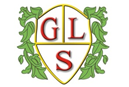 Topic: People and JobsClass: 7W    Week: 11   Week Beg: 8th June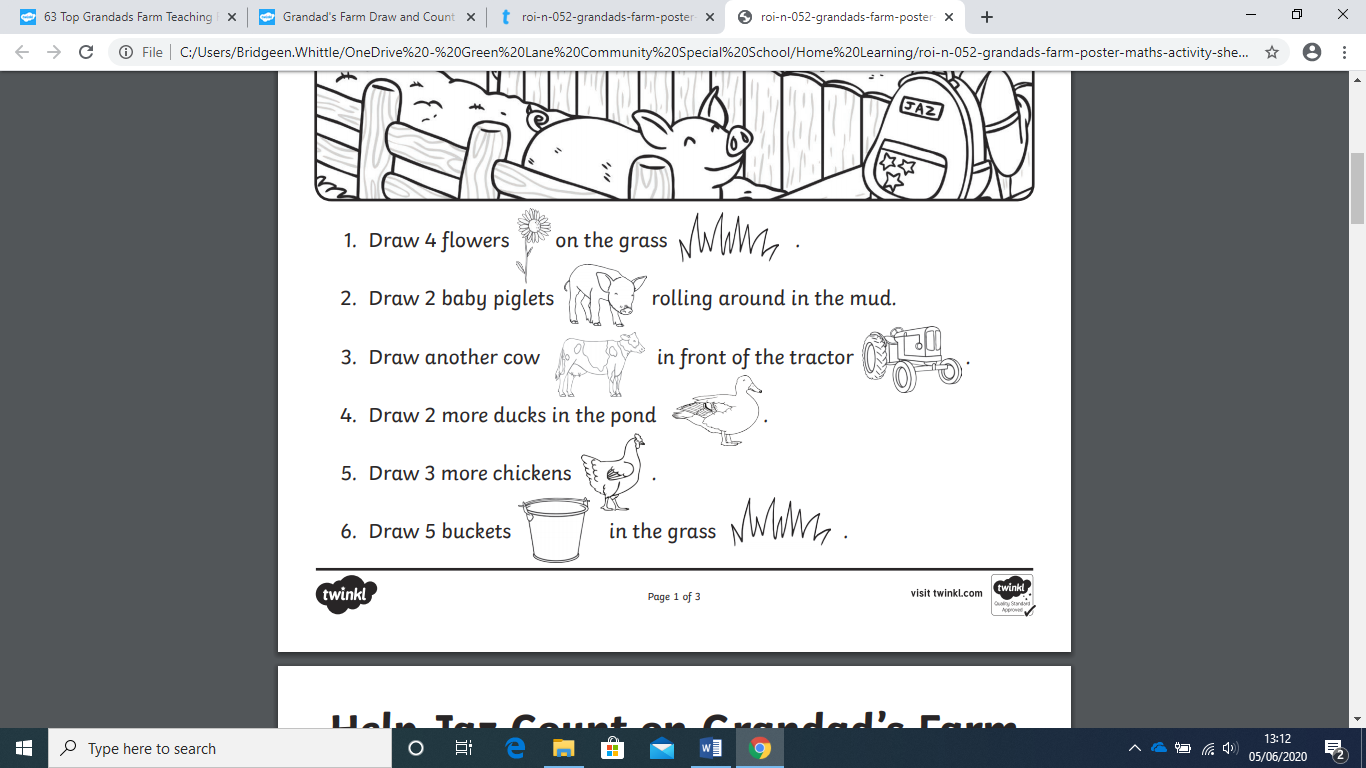 MathsCounting – Find or draw a simple farmyard.  Follow the instructions (below) to add to the farm picture.MathsCounting – How many of each animal can you find in the story e.g. How many cows/chickens?MathsMoney – Go to a shop with your family (if you can)MathsMoney – roll a dice count out the correct number of pennies.  Roll 2,add them and count out the correct pennies/coinsOutdoorsBe a scientist, how many different kinds of tree can you see?EnglishRead Grandad’s Farm – Find some pictures of farm animals/farm toys.EnglishRead Grandad’s Farm – Make a story (words or pictures) of a day on the farmEnglishRead Grandad’s Farm – Write words to go with your own farm story.EnglishPractice your handwriting – Write some words from the story.PhonicsHow many things can you find in your house that begin with the ‘T’ sound?https://www.twinkl.co.uk/resource/roi-t-2546172-exploring-my-world-grandads-farm-story-powerpointhttps://www.twinkl.co.uk/resource/roi-t-2546172-exploring-my-world-grandads-farm-story-powerpointhttps://www.twinkl.co.uk/resource/roi-t-2546172-exploring-my-world-grandads-farm-story-powerpointEnglishPractice your handwriting – Write some words from the story.PhonicsHow many things can you find in your house that begin with the ‘T’ sound?PEFollow a Joe Wicks exercise programme.PSHCE/SCERTS/ASDANMake a snack for yourself – hot or cold drink and some fruit/biscuit/crispsPSHCE/SCERTS/ASDANPlay a game with a family member.PSHCE/SCERTS/ASDANWash your hands really well after going to the toilet – EVERY TIME!SensoryBlow bubbles in water through a straw.PEFollow a Joe Wicks exercise programme.PSHCE/SCERTS/ASDANMake a snack for yourself – hot or cold drink and some fruit/biscuit/crispsPSHCE/SCERTS/ASDANPlay a game with a family member.PSHCE/SCERTS/ASDANWash your hands really well after going to the toilet – EVERY TIME!SensoryBlow bubbles in water through a straw.ARTDraw a skeleton outside using pavement chalkTopicWhat job do you want to do?  Find out information about your dream job.DTMake a fruit saladSCIENCEWe are going to be learning about bodies and parts – Sing head shoulders knees and toes. Enjoy a hand massage!  COMPUTINGCan you use the computer to find videos or stories about your dream job?